总体结果5年级英语语言艺术测试结果体现学生在多大程度上掌握了与10个基本要素相关的50项技能。2023年春季学期，[学生姓名]已掌握这50项技能中的__项。总体而言，[学生姓名]对英语语言艺术的掌握程度在四个成绩类别中属于_____：_______________。[学生姓名]已经掌握和尚未掌握的具体技能参见[学生姓名]学习概况。初学水平	接近目标达到目标	高级水平领域条形图按领域概括已掌握技能所占的百分比。由于每个标准有不同层次的内容，因此，并非所有学生都参加了所有技能测试。ELA.C1.1: 确定文本的关键要素__%掌握了5项技能中的_项ELA.C1.2：构建对文本的理解	__%掌握了25项技能中的__项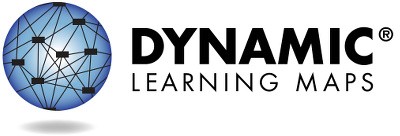 第1页，共2页如想了解更多信息（包括资源），请访问https://dynamiclearningmaps.org/states。版权所有©堪萨斯大学。保留一切权利。仅用于教育目的。未经许可，不得用于商业或其他目的。“动态学习地图”是堪萨斯大学的商标。学业概况（续）ELA.C1.3：融汇文本中的思想和信息__%ELA.C2.1：利用写作来沟通+未评估本领域的任何要素。如想更多了解[学生姓名]在这些领域内每个基本要素方面的表现，请查看学习概况。如想了解更多信息（包括资源），请访问https://dynamiclearningmaps.org/states。	第2页，共2页学生在5年级英语语言艺术基本要素方面的表现总结如下。这些信息基于[学生姓名]在2023年春季学期参加的所有“动态学习地图”
(DLM)测试。对[学生姓名]评估了5年级10个基本要素中的__个、4个领域中的__个。评估中体现出来的知识掌握程度意味着已掌握基本要素中先前学习过的所有知识。本表格描述了您的孩子在评估中表现出的技能，以及这些技能与年级期望值的对比情况。今年掌握的程度没有证据表明对该基本要素的掌握情况未针对基本要素进行测试第1页，共2页本报告旨在为教学规划过程提供证据。结果仅基于年终春季学期评估的答题情况。因为您的孩子在不同环境中可能会展示出不同的知识和技能程度，所以这里显示的评估成绩可能不完全代表您孩子的知识和技能。如想了解更多信息（包括资源），请访问https://dynamiclearningmaps.org/states。版权所有©堪萨斯大学。保留一切权利。仅用于教育目的。未经许可，不得用于商业或其他目的。“动态学习地图”是堪萨斯大学的商标。今年掌握的程度没有证据表明对该基本要素的掌握情况未针对基本要素进行测试第2页，共2页如想了解更多信息（包括资源），请访问https://dynamiclearningmaps.org/states。估算出来的掌握程度估算出来的掌握程度估算出来的掌握程度估算出来的掌握程度估算出来的掌握程度估算出来的掌握程度估算出来的掌握程度领域基本要素1234（目标）5ELA.C1.1ELA.EE.RL.5.1理解物体名称识别熟悉故事中的主要事件识别角色、环境和主要事件找出能够回答明确问题的词语找出能够回答明确问题的细节ELA.C1.2ELA.EE.RL.5.6识别熟悉的人物、物体、地点或事件识别人物行为识别叙述者识别叙述者的角度识别叙述者的感受或想法ELA.C1.2ELA.EE.RI.5.2识别熟悉的人物、物体、地点或事件识别熟悉文本的插图识别信息性文本中的具体细节识别信息性文本中隐含的主旨识别支持主旨的关键细节ELA.C1.2ELA.EE.RI.5.4识别熟悉的人物、物体、地点或事件识别单词在现实情境中的用法识别无歧义词语的含义为特定领域的单词/短语赋予意义将文字推敲与文本意义联系起来估算出来的掌握程度估算出来的掌握程度估算出来的掌握程度估算出来的掌握程度估算出来的掌握程度估算出来的掌握程度估算出来的掌握程度领域基本要素1234（目标）5ELA.C1.2ELA.EE.RI.5.8认识相同之处识别具体细节之间的关系识别信息性文本中的相关要点识别各要点之间的关系和支撑理由识别文本的支撑点ELA.C1.2ELA.EE.L.5.4.a识别物体识别词语的含义识别词语的定义利用句子的上下文识别缺失的单词利用文本的上下文识别缺失的单词ELA.C1.3ELA.EE.RL.5.9理解物体名称识别描述性特征和词汇识别角色的行为及其相关后果比较叙事识别类似文本之间的相似和不同之处ELA.C1.3ELA.EE.RI.5.3理解物体名称识别描述性特征和词汇识别信息性文本中的具体细节比较关键细节比较和对比文本的细节ELA.C2.1ELA.EE.W.5.2.b识别人物、物体、地点和事件识别描述性词语识别与个人经历有关的细节提供与主题相关的事实和细节针对某个主题写出一个或多个事实或细节ELA.C2.1ELA.EE.W.5.2.a表明两个物体之间的选择展现对wh-问题的理解程度写出关于主题的事实和细节介绍和传达关于某主题的信息介绍并写出关于主题的信息